Intitulé du projet :…………………………………………………………………………………… Réalisé par : Mlle/Mr./Mme………………………………………….Soutenu le …………………  devant le jury composé de :Mlle/Mr./Mme…………….Président(e)                                                            Mlle/Mr./Mme ……………Membre                                                                       Mlle/Mr./Mme ……………Encadrant       Mlle/Mr./Mme …………… : Invité(e) République TunisienneMinistère de l’Agriculture,                     des Ressources Hydrauliques                     et de la PêcheMinistère de l’Enseignement Supérieur et de la Recherche Scientifique**********Institution de la Recherche et                                                        de l’Enseignement SupérieurAgricolesUniversité de CarthageÉcole Supérieure des Industries Alimentaires de TunisÉcole Supérieure des Industries Alimentaires de TunisÉcole Supérieure des Industries Alimentaires de Tunis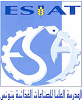 Mémoire en Vue de l’Obtention du Diplôme National  de Mastère Professionnel en Innovation et Valorisation en Industries AlimentairesMémoire en Vue de l’Obtention du Diplôme National  de Mastère Professionnel en Innovation et Valorisation en Industries AlimentairesMémoire en Vue de l’Obtention du Diplôme National  de Mastère Professionnel en Innovation et Valorisation en Industries Alimentaires